 zondag  2 mei 2021 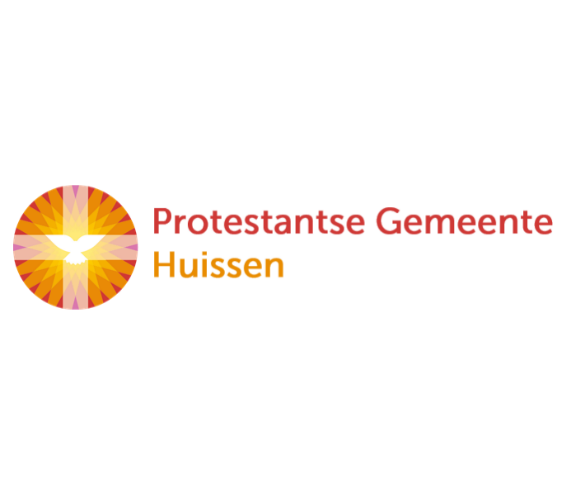 Zondag Cantate - Zingt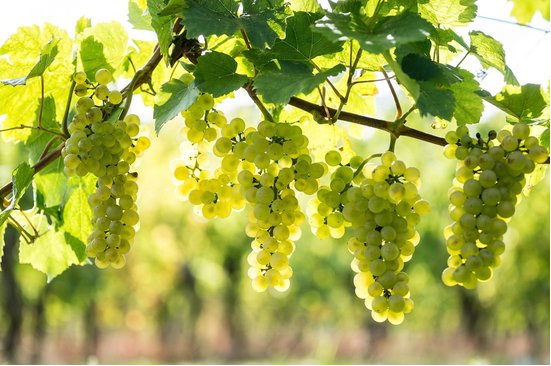 Voorganger:	Ds Roelie Reiling
    Organist:      Herman Schimmel
    Lector: 	Sipkje Schimmel
                        ****************DE  V O O R B E R E I D I N GDe klok luidt – het wordt stil

Welkom en begroeting     Zullen we samen bidden: God,
we zijn bij elkaar
op zoek naar stilte
naar leven en liefde
naar onszelf
naar UGOD 
LAAT UW LICHT OVER ONS OPGAAN
WEES VOOR ONS LIEFDE DIE BLIJFTDrempellied: lied 287 vers 1 en 2https://youtu.be/hpvMh5aJNAM1 Rond het licht dat leven doetgroeten wij elkaar met vrede;wie in voor- of tegenspoedzegen zoekt, mag binnentreden, –bij de Heer zijn wij hier thuis,kind aan huis.2 Rond het boek van zijn verbondnoemen wij elkaar bij name,roepen wij met hart en mondlevenswoorden: ja en amen –als de kerk van liefde leestis het feest!                          				 (gemeente gaat staan)Bemoediging en groet:         v:   		Onze hulp is in de Naam van de Heer         a: 		SCHEPPER EN BEHOEDER VAN ALLE LEVEN
v:		De Eeuwige die naar ons omziet
a: 		IN ZIJN LIEFDE MOGEN WIJ LEVEN
v: 		Wij groeten elkaar 
a: 		IN DE NAAM VAN DE VADER, DE ZOON			EN DE HEILIGE GEEST. AMEN.Lied: Lied 8bhttps://youtu.be/6XtTnqlG5n41 Zie de zon, zie de maan,zie de sterren in hun baan,sterren ontelbaar, overal vandaan.Onvoorstelbaar wonderlijk gedaan.Heer, hoe heerlijk is uw naam!2 Hoor de zee, hoor de wind,hoor de regen als hij zingt,druppels ontelbaar in de oceaan.Onvoorstelbaar wonderlijk gedaan.Heer, hoe heerlijk is uw naam!3 Ruik een bloem, ruik een vrucht,ruik de geuren in de lucht,geuren ontelbaar zweven af en aan.Onvoorstelbaar wonderlijk gedaan.Heer, hoe heerlijk is uw naam!4 Voel je hart, voel je huid,voel je adem als je fluit.Mensen ontelbaar, overal vandaan.Onvoorstelbaar wonderlijk gedaan.Heer, hoe heerlijk is uw naam!5 Zie ik de zon, de sterren en de maan,wat een wonder dat ik mag bestaan!Heer, hoe heerlijk is uw naam!Heer, hoe heerlijk is uw naam!                         		              
           (gemeente gaat zitten)Kyrie: 301cKyrie eleison.Christe eleison.Kyrie eleison.Gloria: lied 303 vers 1, 2 en 31 Zonne en maan,water en wind,de bloem en het kindschiep onze God.Hemel en aard’heeft hij gemaakt.Schepper, wij willen U danken.Schepper, wij danken U.Schepper, wij prijzen U.Schepper, wij zingen uw heilige naam.2 Jezus, Gods Zoon,leefde en stierfvoor allen, voor ons.Hij leeft vandaaghier onder ons,hier onder ons.Jezus, wij willen U danken.Jezus, wij danken U.Jezus, wij prijzen U.Jezus, wij zingen uw heilige naam.3 Geest die ons troost,levend nabij,genezing en vuur.Adem van God,kracht onderwegdag in dag uit.Trooster, wij willen U dankenTrooster, wij danken U.Trooster, wij prijzen U.Trooster, wij zingen uw heilige naam.DE SCHRIFTENGebedLezing: Johannes 15, 1 - 8
Acclamatie: Lied 333Kom, Geest van God,maak onze harten open,dat Christus bij ons woning vindt.Overweging Lied 653 vers 1 en 2. Vers 5 gedeclameerdhttps://youtu.be/T7A5te0nK7Q1 U kennen, uit en tot U leven,Verborgene die bij ons zijt,zolang ons ’t aanzijn is gegeven,de aarde en de aardse tijd, –o Christus, die voor ons beginen einde zijt, der wereld zin!2 Gij zijt het brood van God gegeven,de spijze van de eeuwigheid;Gij zijt genoeg om van te levenvoor iedereen en voor altijd.Gij voedt ons nog, o hemels brood,met leven midden in de dood.5 Gij zijt de wijnstok van het leven,in duizend ranken uitgebreid,het leven, ons in U gegeven,draagt goede vruchten op zijn tijd.Laat ons uw ranken zijn voorgoed,doorstroom ons met uw hartenbloed..CollecteGebeden  - Stil Gebed – Onze Vader
     we zingen daarbij als acclamatie “Hoor onze bede”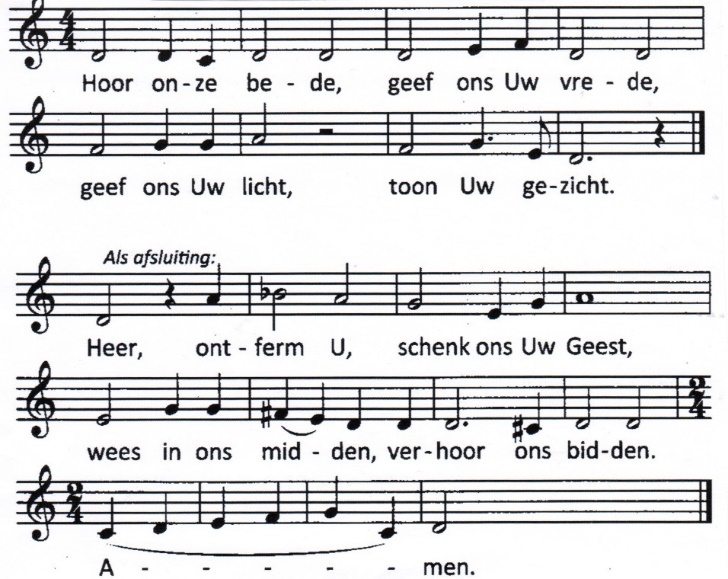 Onze Vader die in de hemel zijt,Uw naam worde geheiligd.Uw koninkrijk kome,Uw wil geschiede, op aarde zoals in de hemel.Geef ons heden ons dagelijks brood.En vergeef ons onze schuldenzoals ook wij onze schuldenaars vergeven.En leid ons niet in verzoeking,maar verlos ons van de boze.Want van U is het koninkrijken de kracht
en de heerlijkheid
in eeuwigheid, AmenVredegroet: lied:  287 vers 55 Rond het licht dat leven doetgroeten wij elkaar met vrede.Paaslicht straal ons tegemoet,zegen wie uw liefde delen, –licht dat dit geheim behoedt:God is goed.
Slotlied: lied 910 1, 2 en 4https://youtu.be/h_TWVIZrgUw1 Soms groet een licht van vreugdede christen als hij zingt:de Heer is ’t die met vleugelsvan liefde hem omringt.Loopt alles ons ook tegen,Hij zal ons ’t goede doen,Hij geeft na donkere regeneen mild en klaar seizoen.4 Al zal geen wijnstok dragen,geen vijgenboom zijn vrucht,al ligt het veld te klagenonder een lege lucht,God doet zijn hand toch open,zijn lof krijgt stem in mij.Daar ik op Hem mag hopen,ben ik alleen maar blij.Zending en Zegen                                                   